CORSO di ALPINISMO GIOVANILE in AMBIENTE MONTANOCENTRO POLIFUNZIONALE VAL DOGNA (Casermetta VUERICH) – DOGNA (UD)       16 - 23 LUGLIO 2022INFORMAZIONI GENERALIIl Corso di A. G. in alta montagna è aperto ai soci giovani di età compresa fra i 9 e 17 anniSaranno messe in atto le azioni operative inerenti le norme anti Covid per tutti partecipanti Quota di partecipazione, comprensiva di viaggio, vitto, alloggio, materiale didattico e utilizzo materiale collettivo: da 320,00 euro (a consuntivo) Fino al 3 Luglio 2022, le iscrizioni sono aperte per i ragazzi che hanno partecipato con più assiduità alle attività di Alpinismo Giovanile dell’anno in corso. Chiusura delle iscrizioni al raggiungimento del numero massimo o il 3 Luglio 2022Dal 4 Luglio 2022, saranno accettate le eventuali richieste in lista d’attesa Le iscrizioni saranno ritenute valide al ricevimento di tutti i documenti richiesti e della caparra, fissata in 100,00 euro ELENCO DEI DOCUMENTI RICHIESTI	Documento d’identità valido (carta d’identità ecc.)	Tessera sanitaria	Segnalazione scritta sulla presenza di particolari stati fisici e prescrizioni sanitarie: malattie, allergie, terapie ecc. (non si tollerano farmaci consegnati direttamente ai ragazzi)	Certificato medico per la pratica di sport non agonistici 	Tessera CAI, con bollino valido per l’anno in corso 	Liberatoria firmata dai genitori (da consegnare alla partenza)	Certificazioni ed auto dichiarazioni secondo le normative vigenti e del CAIPer eventuali informazioni, è possibile contattare i seguenti accompagnatori: Matteo Girotti    tel. 0544-451880 - Tiziano Albonetti tel. 335-5856259 - Cesare Montanari tel. 349-0898290 Enrico Montanari tel. 339-6486374 - Andrea Alessi tel. 348-5425847 - Laura Nannini tel. 331-2225830La sede CAI si trova in via S. Alberto 73, ed è aperta il mercoledì dalle 20:30 alle 22:30 - Tel. 375 7227489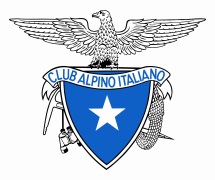 CLUB ALPINO ITALIANOSEZIONE DI RAVENNA-----------------------ALPINISMO GIOVANILE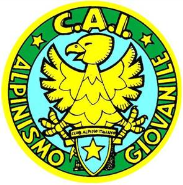 